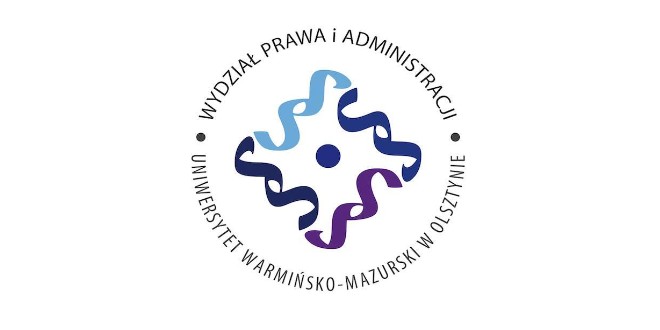 Katedra Bezpieczeństwa i Porządku PublicznegoWydziału Prawa i Administracji Uniwersytetu Warmińsko- Mazurskiego przy współpracy z:Archiwum Państwowym w OlsztynieInstytutem Bezpieczeństwa Narodowego Akademii Pomorskiej w SłupskuWydziałem Humanistycznym Uniwersytetu Warmińsko-MazurskiegoWydziałem Nauk Politycznych i Studiów Międzynarodowych Uniwersytetu WarszawskiegoSERDECZNIE ZAPRASZAJĄ do udziałuw KONFERENCJI NAUKOWEJ„Stulecie resortu spraw wewnętrznych w Polsce; 1918 - 2018”organizowanej 16-17 lutego 2018 r. w OlsztynieUZASADNIENIE I CELE KONFERENCJIOdzyskanie przez Polskę państwowości po okresie zaborów wiązane jest powszechnie ze schyłkiem 1918 r., a symbolicznie z dniem 11 listopada 1918 r. Odbudowa państwowości była jednak procesem zapoczątkowanym wcześniej, znaczonym wieloma inicjatywami i decyzjami prowadzącymi do oczekiwanego efektu. W budowie aparatu administracyjnego państwa znaczenie trudne do przecenienia miał Dekret Rady Regencyjnej z 3 stycznia 1918 r. o tymczasowej organizacji Władz naczelnych w Królestwie Polskim (Dz. U. 1918, nr 1, poz. 1). Zdecydowano tam o wyróżnieniu 8 resortów kierowanych przez ministrów, a wśród nich resortu spraw wewnętrznych zaliczając do jego kompetencji: „…przygotowanie a następnie objęcie i prowadzenie wszelkich spraw, wchodzących w zakres ogólnego zarządu krajowego i dozoru nad samorządem miejscowym, policji wszelkiego rodzaju, służby zdrowia, budownictwa i odbudowy kraju, koncesjonowanie i zarząd sił wodnych, zawiadywanie dróg lądowych, poczt, telegrafów i telefonów, oraz wszelkich w ogóle środków komunikacji, niepozostających pod zarządem wojskowym, albo Ministra Przemysłu i Handlu, sprawy naturalizacji państwowej, statystki ogólnej, zarządu ubezpieczeń państwowych, nadzór nad prasą, wreszcie sprawy natury wewnętrznej, dla innych Ministerstw niezastrzeżone.”	Od wyodrębnienia 3 stycznia 1918 r. resortu spraw wewnętrznych mija 100 lat. W tym okresie ten dział administracji publicznej doświadczał licznych korekt kompetencyjnych i organizacyjnych powiązanych zazwyczaj z ewolucją ustrojową państwa oraz jego poszerzanymi z reguły powinnościami.  Były też lata, gdy resort spraw wewnętrznych zanikał, a jego tradycyjne zadania wypełniały inne resorty. Wydaje się, iż wiedza i refleksja dotycząca tej bardzo ważnej części aparatu władzy publicznej, doświadczającej w przeszłości zasadniczych przeobrażeń, jest wysoce niezadowalająca.  Konferencja, co wynika z uzasadnienia, powinna więc stać się forum sprzyjającym z jednej strony refleksji dotyczącej genezy resortu spraw wewnętrznych, z drugiej jego ewolucji na przestrzeni 100 lat. 	Rozległość czasowa zaproponowanej tematyki, utrudnia wskazywanie problemów ukierunkowujących obrady. Niemniej organizatorzy proponują by za takie uznać m.in:Resort spraw wewnętrznych, jako część aparatu władzy publicznej w Księstwie Warszawskim i w Królestwie Polskim;Sprawy wewnętrzne w okresie zaborów i powstań narodowych;Geneza, struktura i kompetencje resortu spraw wewnętrznych w okresie dwudziestolecia międzywojennego;Zagrożenia dla państwa i sposoby ich neutralizacji;Sprawy wewnętrzne w czasie II wojny światowej;Resort spraw wewnętrznych w okresie Polski Ludowej;Sprawy wewnętrzne w okresie transformacji ustrojowej;Resort spraw wewnętrznych po transformacji ustrojowej - obszary zainteresowania, przekształcenia organizacyjne, działania koordynacyjne;Organizatory i urzędnicy resortu spraw wewnętrznych – biogramy i biografie;Resort spraw wewnętrznych w historiografii.Komitet Naukowy Konferencji: Prof. dr hab. Piotr Majer – przewodniczącyProf. dr hab. Wiesław CabanProf. dr hab. Norbert Kasparek Prof. dr hab. Arkadiusz LetkiewiczProf. dr hab. Andrzej MisiukProf. dr hab. Andrzej PepłońskiProf. dr hab. Stanisław PieprznyProf. dr hab. Grzegorz Rydlewski Prof. dr hab. Elżbieta UraDr hab. Joanna Banach-GutierriezDr hab. Jarosław DobkowskiDr hab. Jerzy GapysDr hab. Janusz GierszewskiDr hab. Mirosław KarpiukDr hab. Wiesław ŁachDr hab. Juliusz PiwowarskiDr hab. Dariusz RadziwiłłowiczDr hab. Zbigniew Siemiątkowski Dr hab. Bolesław SprengelDr hab. Marek StefańskiDr hab. Stanisław SulowskiDr hab. Andrzej Szmyt Dr hab. Andrzej Urbanek Komitet Organizacyjny: dr Lech Grochowski – przewodniczący,dr Ewelina Zgajewska – Rytelewska mgr Mirosław ZgajewskiSekretariat dr Ewelina Zgajewska – Rytelewska, tel.: 602580118, mail: stolatresortu@gmail.comInformacje organizacyjneOsoby zainteresowane uczestnictwem w konferencji prosimy o wypełnienie dołączonej karty zgłoszenia i przesłanie jej wraz z tytułem i streszczeniem wystąpienia do dnia 30 listopada 2017 r. w formie tradycyjnej na adres: Wydział Prawa i Administracji UWM, 10-702 Olsztyn, ul Warszawska 98 – z zaznaczeniem 100 lat resortu spraw wewnętrznych;w formie elektronicznej na adres: stolatresortu@gmail.comSzczegółowy program konferencji zostanie przesłany uczestnikom do 31 stycznia 2018 r.Organizatorzy konferencji zapewniają publikację materiałów pokonferencyjnych. Tekst artykułu do 15 stron wraz ze słowami kluczowymi w języku polskim i angielskim oraz ze streszczeniem w języku polskim i angielskim należy złożyć najpóźniej podczas konferencji (plik w formacie MS Word, czcionka Times New Roman 12 pkt., odstęp 1,5; przypisy na dole strony, bibliografia na końcu tekstu). Szczegółowe pytania dotyczące konferencji prosimy kierować do członków sekretariatu lub na adres: stolatresortu@gmail.comOpłata konferencyjna w wysokości 450 zł. obejmuje koszty organizacyjne, materiały konferencyjne, wyżywienie oraz publikację referatu w recenzowanej monografii naukowej punktowanej według przepisów ogłoszonych przez MNiSW. Nocleg we własnym zakresie, przy ewentualnej pomocy organizatorów.Kwotę należy wpłacić na konto: 51 1030 1986 2700 0000 2488 0109z dopiskiem „100 lat resortu spraw wewnętrznych” (do dnia 31 grudnia 2017 r.)KARTA ZGŁOSZENIAna Ogólnopolską Konferencję Naukową „Stulecie resortu spraw wewnętrznych w Polsce; 1918 - 2018”Olsztyn 16-17 luty 2018Imię i nazwisko ..........................................................................................................................................Tytuł/stopień naukowy …………………………………………………………………………………..Uczelnia, instytucja …………………………………………………………………………………………………………………………………………………………………………………………................Adres do korespondencji ………………………………………………………………………………...…………………………………………………………………………………………………................Kontakt (nr telefonu, oraz e-mail:) ……………………………………………………………................Dane do faktury:Instytucja/osoba ……………………………………………………………………………….................…………………………………………………………………………………………………................Adres …………………………………………………………………………………………………….…………………………………………………………………………………………………................NIP …………………………………………………………………………………………….................*Na fakturze będą umieszczone informacje dotyczące osoby, bądź instytucji jakie znajdą się na przelewie bankowym, skąd wpłynęły środki finansowe do UWM. Prosimy o dokonywanie wpłat za pośrednictwem tej instytucji/osoby, która finansuje udział w konferencji.Opłata konferencyjnaRodzaj zgłoszenia (postawić znak „X” przy wybranych opcjach):Wpłaty należy dokonać do dnia 31. 12. 2017 r. na konto: Uniwersytet Warmińsko-Mazurski w Olsztynie51 1030 1986 2700 0000 2488 0109z dopiskiem: 100 lat resortu spraw wewnętrznychZakwaterowanieIstnieje możliwość zakwaterowania w hotelu HP Park Olsztyn, Al. Warszawska 119, 10-701 Olsztyn (w pobliżu UWM), hpolsztyn@hotelepark.pl, tel. +48 89 524 06 04.Tytuł referatu w języku polskim i angielskim …………………………………………………………………………………………………………………………………………………………………………………………………………………………Abstrakt i słowa kluczowe (pięć słów) w języku polskim………………………………………………………………………………………………………………………………………………………………………………………………………………………………………………………………………………………………………………………………………………………………………………………………………………………………………………………………………………………………………………………………………………………………………………………………………………………………………………………………………………………………………………………………………………………………………………………………………………………………………………………………………………………………………………………………………………………………………………………………………………………………………………………………………………………………………………………………………………………………………………………………………………………………………………………………………………………………………………………………………………………………Abstrakt i słowa kluczowe (pięć słów) w języku angielskim………………………………………………………………………………………………………………………………………………………………………………………………………………………………………………………………………………………………………………………………………………………………………………………………………………………………………………………………………………………………………………………………………………………………………………………………………………………………………………………………………………………………………………………………………………………………………………………………………………………………………………………………………………………………………………………………………………………………………………………………………………………Wypełniony formularz należy przesłać do 30. 11. 2017 r. na adres: …………………………………………………… lub pocztą na adres: Wydział Prawa i Administracji UWMul. Warszawska 9810-702 Olsztyn, z zaznaczeniem 100 lat resortu spraw wewnętrznychMiejscowość, data ………………………………..			Podpis………………………..Opłata za uczestnictwo w konferencji wraz z: materiałami konferencyjnymi, publikacją, uroczystą kolacją i bufetem konferencyjnym wynosi 450 złOpłata za uczestnictwo w konferencji wraz z: materiałami konferencyjnymi, uroczystą kolacją i bufetem konferencyjnym wynosi 200 złOpłata za publikację, bez uczestnictwa w konferencji wynosi 250 zł